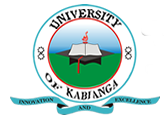 UNIVERSITY OF KABIANGAUNIVERSITY EXAMINATIONS2015/2016 ACADEMIC YEARFOURTH YEAR SECOND SEMESTER EXAMINATIONFOR THE DEGREE OF BACHELOR OF SCENCE IN BIOCHEMISTRYCOURSE CODE: BIO 419ECOURSE TITLE: FOOD BIOCHEMISTRYDATE: 12TH APRIL, 2016TIME: 9.00 A.M-12.00 NOONINSTRUCTIONS TO CANDIDATES:Answer ALL Questions in section A and any other from section B.SECTION A; (40 MARKS)ANSWER ALL QUESTIONSDescribe any two enzymes used in food industry. (8 marks)Write notes on organic acids in honey. (8 marks)List the categories of food additives. (8 marks)Write notes on flavor formation in tea. (8 marks)Describe the proteins found in wheat. (8 marks)SECTION B; (30 MARKS)ANSWER ANY TWO QUESTIONSDiscuss the types of oxidation in oil model systems. (15 marks)Discuss enzymatic browning in food. (15 marks)Describe the Maillard reaction in food and its prevention. (15 marks) 